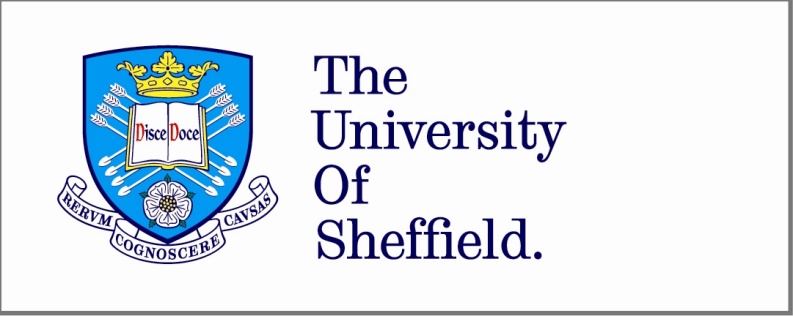 Alcohol-attributable diseases and dose-response curves for the Sheffield Alcohol Policy Model version 4.0June 2018Colin AngusMaddy HenneyLaura WebsterDuncan GillespieAddress for correspondence:Colin AngusSheffield Alcohol Research Group,School of Health and Related ResearchUniversity of SheffieldRegent CourtRegent StreetSheffieldS1 4DAUKMail: c.r.angus@sheffield.ac.uk©ScHARR, University of Sheffield IntroductionThis document presents the list of health conditions related to alcohol which are included in the most recent version (4.0) of the Sheffield Alcohol Policy Model (SAPM). It also presents the corresponding dose-response curves (the mathematical relationships between volume of alcohol consumed and risk of morbidity/mortality) for all included conditions which are not wholly-attributable to alcohol. This is based on recent reviews by Rehm et al. (J Rehm, A, Shield, & Gmel, 2017; Jürgen Rehm et al., 2017) and Sherk et al. (Sherk, Stockwell, Rehm, Dorocicz, & Shield, 2017), as well as previous versions of the Sheffield Model (Meier et al., 2016) supplemented with additional evidence as appropriate. Note that SAPM considers only conditions which affect the drinker and therefore several conditions related to alcohol, such as Foetal Alcohol Spectrum Disorders, are therefore not included.AcknowledgementsThe authors would like to thank Katrina Brown of Cancer Research UK, Kevin Shield of the Centre for Addiction and Mental Health in Toronto and Adam Sherk of the University of Victoria for their advice and input at various stages of the preparation of this document. List of alcohol-attributable diseases included in SAPM 4.0* 100% conditions are those which are wholly-attributable to alcohol (i.e. which would not exist if nobody drank). Partial conditions are those which are partly attributable to alcohol but which would still exist, albeit with reduced prevalence, if nobody drank. Acute conditions are those which are related to intoxication. Chronic conditions are those which are related to chronic alcohol consumption in the longer term.Dose-response curves for partially alcohol attributable chronic conditionsRelative risk of harm for drinkers at consumption level , measured in grams of ethanol per day, versus lifetime abstainers. Due to small sample sizes, published risk functions are not stable above 150g/day, so we assume  for all conditions. All risk functions are applied to both genders and for both mortality and morbidity except where stated otherwise.CancersOropharyngeal C00-06, C09-10, C12-14Source (Bagnardi et al., 2015)Oesophageal C15Source (Bagnardi et al., 2015)Notes: Oesophageal cancer has two main histological types: Squamous Cell Carcinoma (SCC) and Adenocarcinoma (AC). Alcohol is only associated with SCC, not AC (Bagnardi et al., 2015). The relative prevalence of SCC and AC varies widely between countries and within population subgroups (Arnold, Soerjomataram, Ferlay, & Forman, 2015) and it may therefore be necessary to apportion overall oesophageal cancer prevalence between SCC and AC using external data such as that from cancer registries.ColorectalC18-C20Source (Bagnardi et al., 2015)Liver and intrahepatic bile ductsC22Source (Chuang, Lee, Wu, Straif, & Hashibe, 2015)Notes: Bagnardi et al., which we use as the source for all other cancer risk curves do provide a curve for liver cancer, however this has extremely high Relative Risks at high levels of consumption (RR=45 at 150g/day), driven by high risks from a small number of case-control studies. Alternative meta-analyses from Chuang et al and Turati et al have found lower risks at high levels of consumption (Chuang et al., 2015; Turati et al., 2014), however these risk curves are still quite divergent. It may therefore be advisable to present modelled estimates using several alternative sources to illustrate the impact of this uncertainty.PancreaticC25Source (Bagnardi et al., 2015)LaryngealC32Source (Bagnardi et al., 2015)BreastC50FemaleSource (Bagnardi et al., 2015)Cardiovascular diseasesHypertensive diseasesI10-I14MaleFemaleSource (J Rehm et al., 2017)Ischaemic heart diseaseI20-I25MortalityMale	16-34		35-64		65+	Female	16-34	35-64	65+	Source (Jürgen Rehm, Shield, Roerecke, & Gmel, 2016)Notes: All protective effects are removed for drinkers who consume more than 60g in a single drinking occasion at least once per month, as per (Roerecke & Rehm, 2010)MorbidityMaleFemale Source (Roerecke & Rehm, 2012)Notes: All protective effects are removed for drinkers who consume more than 60g in a single drinking occasion at least once per month, as per (Roerecke & Rehm, 2010)Cardiac arrhythmiasI47-I49Source (Andriy V. Samokhvalov, Irving, & Rehm, 2010)Haemorrhagic and other non-ischaemic strokeI60-I62MortalityMaleFemaleSource (Patra et al., 2010)MorbidityMaleFemaleSource (Patra et al., 2010)Ischaemic strokeI63-I67MortalityMale	16-34		35-64	65+	Female	16-34		35-64		65+	Source (Jürgen Rehm et al., 2016)Notes: All protective effects are removed for drinkers who consume more than 60g in a single drinking occasion at least once per month, as per (Jürgen Rehm et al., 2016)MorbidityMaleFemaleSource (Patra et al., 2010)Notes: All protective effects are removed for drinkers who consume more than 60g in a single drinking occasion at least once per month, as per (Jürgen Rehm et al., 2016)Digestive diseasesCirrhosis of the liverK70 (excl. K70.0-K70.4, K70.9), K73-K74MortalityMaleFemale	MorbidityMaleFemale	Source (Jürgen Rehm et al., 2010)Acute pancreatitisK85 (excl. K85.2, K85.3)MaleFemaleSource (Andriy V Samokhvalov, Rehm, & Roerecke, 2015)Chronic pancreatitisK86 (excl. K86.0)Source (Andriy V Samokhvalov et al., 2015)Endocrine diseasesDiabetes mellitus (type II)E11MaleFemaleSource (Knott, Bell, & Britton, 2015)Diseases of the nervous systemEpilepsy and status epilepticusG40-G41Source (A V Samokhvalov, Irving, Mohapatra, & Rehm, 2010)Respiratory diseasesTuberculosisA15-A19Source (Imtiaz et al., 2017)Lower respiratory tract infectionsJ09-J18Source (A V Samokhvalov, Irving, & Rehm, 2010)Dose-response curves for partially alcohol attributable acute conditionsRelative risk of harm for drinkers at consumption level , measured in grams of ethanol consumed on a single drinking occasion, versus non-drinkers. All risk functions are applied to both genders and for both mortality and morbidity except where stated otherwise.Transport InjuriesV01-V98, Y85.0Source (Cherpitel, Ye, Bond, Borges, & Monteiro, 2015)Violent injuriesX85-Y09, Y87.1 & Y35Source (Cherpitel et al., 2015)FallsW00-W19Source (Cherpitel et al., 2015)Other injuriesW20-W52, W65-W74, Y21, X00-X09, Y26, W75-W99, X10-X33, Y20, Y22-Y25, Y27-Y29, Y31-Y34, X60-X84 (excl. X65), Y87.0, Source (Cherpitel et al., 2015)ReferencesArnold, M., Soerjomataram, I., Ferlay, J., & Forman, D. (2015). Global incidence of oesophageal cancer by histological subtype in 2012. Gut, 64(3), 381–387. https://doi.org/10.1136/gutjnl-2014-308124Bagnardi, V., Rota, M., Botteri, E., Tramacere, I., Islami, F., Fedirko, V., … La Vecchia, C. (2015). Alcohol consumption and site-specific cancer risk: a comprehensive dose–response meta-analysis. British Journal of Cancer, 112(3), 580–593. https://doi.org/10.1038/bjc.2014.579Cherpitel, C. J., Ye, Y., Bond, J., Borges, G., & Monteiro, M. (2015). Relative risk of injury from acute alcohol consumption: modeling the dose-response relationship in emergency department data from 18 countries. Addiction, 110(2), 279–288. https://doi.org/10.1111/add.12755Chuang, S.-C., Lee, Y.-C. A., Wu, G.-J., Straif, K., & Hashibe, M. (2015). Alcohol consumption and liver cancer risk: a meta-analysis. Cancer Causes & Control, 26(9), 1205–1231. https://doi.org/10.1007/s10552-015-0615-3Imtiaz, S., Shield, K. D., Roerecke, M., Samokhvalov, A. V, Lönnroth, K., & Rehm, J. (2017). Alcohol consumption as a risk factor for tuberculosis: meta-analyses and burden of disease. The European Respiratory Journal, 50(1), 1700216. https://doi.org/10.1183/13993003.00216-2017Knott, C., Bell, S., & Britton, A. (2015). Alcohol Consumption and the Risk of Type 2 Diabetes: A Systematic Review and Dose-Response Meta-analysis of More Than 1.9 Million Individuals From 38 Observational Studies. Diabetes Care, 38(9), 1804–1812. https://doi.org/10.2337/dc15-0710Meier, P. S., Holmes, J., Angus, C., Ally, A. K., Meng, Y., & Brennan, A. (2016). Estimated Effects of Different Alcohol Taxation and Price Policies on Health Inequalities: A Mathematical Modelling Study. PLOS Medicine, 13(2), e1001963. https://doi.org/10.1371/journal.pmed.1001963Patra, J., Taylor, B., Irving, H., Roerecke, M., Baliunas, D., Mohapatra, S., & Rehm, J. (2010). Alcohol consumption and the risk of morbidity and mortality for different stroke types--a systematic review and meta-analysis. BMC Public Health, 10(1), 258. https://doi.org/10.1186/1471-2458-10-258Rehm, J., A, S., Shield, K. D., & Gmel, G. (2017). Risk relations between alcohol use and non-injury causes of death. Retrieved from https://www.camh.ca/en/research/news_and_publications/reports_and_books/Documents/CAMH-Risk-relations-between-alcohol-use-and-non-injury-causes-of-death-Sept2017.pdfRehm, J., Gmel, G. E., Gmel, G., Hasan, O. S. M., Imtiaz, S., Popova, S., … Shuper, P. A. (2017). The relationship between different dimensions of alcohol use and the burden of disease-an update. Addiction, 112(6), 968–1001. https://doi.org/10.1111/add.13757Rehm, J., Shield, K. D., Roerecke, M., & Gmel, G. (2016). Modelling the impact of alcohol consumption on cardiovascular disease mortality for comparative risk assessments: an overview. BMC Public Health, 16(1), 363. https://doi.org/10.1186/s12889-016-3026-9Rehm, J., Taylor, B., Mohapatra, S., Irving, H., Baliunas, D., Patra, J., & Roerecke, M. (2010). Alcohol as a risk factor for liver cirrhosis: a systematic review and meta-analysis. Drug and Alcohol Review, 29(4), 437–445. https://doi.org/10.1111/j.1465-3362.2009.00153.xRoerecke, M., & Rehm, J. (2010). Irregular heavy drinking occasions and risk of ischemic heart disease: a systematic review and meta-analysis. American Journal of Epidemiology, 171(6), 633–644. https://doi.org/10.1093/aje/kwp451Roerecke, M., & Rehm, J. (2012). The cardioprotective association of average alcohol consumption and ischaemic heart disease: a systematic review and meta-analysis. Addiction (Abingdon, England), 107(7), 1246–1260. https://doi.org/10.1111/j.1360-0443.2012.03780.xSamokhvalov, A. V., Irving, H. M., & Rehm, J. (2010). Alcohol consumption as a risk factor for atrial fibrillation: a systematic review and meta-analysis. European Journal of Cardiovascular Prevention & Rehabilitation, 17(6), 706–712. https://doi.org/10.1097/HJR.0b013e32833a1947Samokhvalov, A. V, Irving, H., Mohapatra, S., & Rehm, J. (2010). Alcohol consumption, unprovoked seizures, and epilepsy: a systematic review and meta-analysis. Epilepsia, 51(7), 1177–1184. https://doi.org/10.1111/j.1528-1167.2009.02426.xSamokhvalov, A. V, Irving, H., & Rehm, J. (2010). Alcohol consumption as a risk factor for pneumonia: a systematic review and meta-analysis. Epidemiology and Infection, 138(12), 1789–1795. Retrieved from http://journals.cambridge.org/abstract_S0950268810000774Samokhvalov, A. V, Rehm, J., & Roerecke, M. (2015). Alcohol Consumption as a Risk Factor for Acute and Chronic Pancreatitis: A Systematic Review and a Series of Meta-analyses. EBioMedicine, 2(12), 1996–2002. https://doi.org/10.1016/j.ebiom.2015.11.023Sherk, A., Stockwell, T., Rehm, J., Dorocicz, J., & Shield, K. D. (2017). The International Model of Alcohol Harms and Policies (InterMAHP): A comprehensive guide to the estimation of alcohol-attributable morbidity and mortality: version 1.0. Victoria, BC, Canada. Retrieved from www.intermahp.cisur.caTurati, F., Galeone, C., Rota, M., Pelucchi, C., Negri, E., Bagnardi, V., … La Vecchia, C. (2014). Alcohol and liver cancer: a systematic review and meta-analysis of prospective studies. Annals of Oncology, 25(8), 1526–1535. https://doi.org/10.1093/annonc/mdu020CategoryConditionICD-10 code(s)Condition type*CancerOropharyngeal cancerC00-06, C09-10, C12-C14Partial chronicCancerOesophageal cancerC15Partial chronicCancerColorectal cancerC18-C20Partial chronicCancerCancer of the liver and intrahepatic bile ductsC22Partial chronicCancerPancreatic cancerC25Partial chronicCancerLaryngeal cancerC32Partial chronicCancerBreast cancerC50Partial chronicCardiovascularHypertensive diseasesI10-I14Partial chronicCardiovascularIschaemic heart diseaseI20-I25Partial chronicCardiovascularAlcoholic cardiomyopathyI42.6100% chronicCardiovascularCardiac arrhythmiasI47-I49Partial chronicCardiovascularHaemorrhagic strokeI60-I62Partial chronicCardiovascularIschaemic strokeI63-I67Partial chronicDigestiveCirrhosis of the liver (excluding alcoholic liver disease)K70 (excl. K70.0-K70.4, K70.9), K73-K74Partial chronicDigestiveAlcoholic GastritisK29.2100% chronicDigestiveAlcoholic liver diseaseK70.0-K70.4, K70.9100% chronicDigestiveAcute pancreatitis (alcohol induced)K85.2100% chronicDigestiveAcute pancreatitisK85 (excl. K85.2, K85.3)Partial chronicDigestiveChronic pancreatitis (alcohol induced)K86.0100% chronicDigestiveChronic pancreatitisK86 (excl. K86.0)Partial chronicPoisoningExcessive Blood Level of AlcoholR78.0100% acutePoisoningToxic effect of alcoholT51.0, T51.1, T51.8, T51.9100% acutePoisoningAccidental poisoning by exposure to noxious substancesX40-X49 (excl. X45), Y10-Y14, Y16-Y19, T36-T50, T52-T65Partial acutePoisoningAlcohol poisoningX45, X65, Y15100% acutePoisoningEvidence of alcohol involvement determined by blood alcohol levelY90100% acuteInjuriesTransport injuries (including road traffic accidents)V01-V98, Y85.0Partial acuteInjuriesFall injuriesW00-W19Partial acuteInjuriesExposure to mechanical forces (including machinery accidents)W20-W52Partial acuteInjuriesDrowningW65-W74, Y21Partial acuteInjuriesFire injuriesX00-X09, Y26Partial acuteInjuriesOther Unintentional InjuriesW75-W99, X10-X33, Y20, Y22-Y25, Y27-Y29, Y31-Y34Partial acuteInjuriesIntentional self-harmX60-X84 (excl. X65), Y87.0Partial acuteInjuriesAssaultX85-Y09, Y87.1Partial acuteInjuriesOther intentional injuriesY35Partial acuteEndocrineDiabetes (Type II)E11Partial chronicEndocrineAlcohol-induced pseudo-Cushing's syndromeE24.4100% chronicMental HealthAcute intoxicationF10.0100% acuteMental HealthMental and behavioural disorders due to use of alcoholF10.1-F10.9100% chronicNervous SystemDegenerationG31.2100% chronicNervous SystemEpilepsy and status epilepticusG40-G41Partial chronicNervous SystemAlcoholic polyneuropathyG62.1100% chronicNervous SystemAlcoholic myopathyG72.1100% chronicOtherMaternal care for (suspected) damage to foetus from alcoholO35.4100% chronicRespiratoryTuberculosisA15-A19Partial chronicRespiratoryLower respiratory tract infectionsJ09-J18Partial chronic